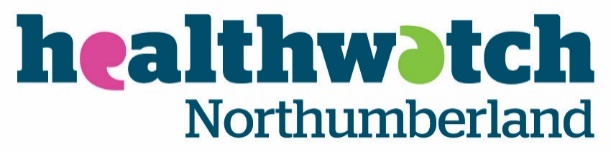 Healthwatch Northumberland Board Member Application FormPlease use this form to demonstrate the knowledge, skills and experience you would bring to the role of Healthwatch Northumberland Board member as well as your knowledge and understanding of health and social care.  Please use the Person Specification in the Information Pack to guide your answers.  Please return this form by email to derryn@healthwatchnorthumberland.co.ukby 9am on 30 October 2020  Due to current working restrictions we cannot accept applications by post.  If this is a problem for you please call  Derry Nugent on 07590 880016.Please complete the General Data Protection Regulation – Volunteer consent form at the end of this document.What attracts you to the Healthwatch Northumberland Board and what do you think makes you suitable for it?Please tell us about your knowledge, skills and experience which is relevant to the person specification and thematic issues, please include any voluntary work.  (continue on one sheet of A4 paper)Please give the names and contact details inlcuding email of one person who we could ask for a reference about you and this role.This page is for monitoring purposes only and will be removed before shortlisting.   Individual data will not be stored beyond the recruitment process for unsuccessful candidates.  Successful candidates will be asked to review and confirm personal data to be recorded.To enable to us to monitor equality of opportunity, we would appreciate it if you would give us the following information (please mark boxes as appropriate):General Data Protection Regulation – Volunteer consentMemo to all Adapt (NE) staff, volunteers and trustees.General Data Protection Regulation (GDPR) came into force on the 25th May 2018.  GDPR requires us to provide information about how we use and store your personal data.We have now updated our Privacy Policy and changes came into effect on 25th May 2018.  A copy of the Privacy Policy can be viewed on the Adapt(NE) websiteTo ensure our continued compliance with data protection and privacy laws, we may update the Privacy Policy from time to time; we will inform you of any changes.Please carefully read the statements below and sign and date the declaration.  If you have any questions, please feel free to contact to me.Kind regards                                                                                                                                                                  Liz Prudhoe, Director                                                                                                                                                                                                                                                                                                                                          ……………………………………………………………………………………………………………………………………………………………I consent to Adapt (NE) storing my personal data during my voluntary Board membership this data will be retained for seven years post Board membership.I consent to my email address being used for the purposes of copying me into any related correspondence to my post at Adapt (NE) – discretion to be used at all times.Full name: …………………………………………………………………………..Signature: ……………………………………………………………………………..           NameAddressPostcodeTelephone number (day)Telephone number (eve)E-mail addressDo you have a disability?If you have a disability, what support would you need to take part in the application process?Date of birthGenderMarital statusSexual orientationReligionDisability or long term conditionEthnic groupWhite BritishChinese White OtherMixedBlack BritishOtherBlack OtherPrefer not to sayAsian British Asian Other